АНКЕТАучастника XL всероссийской научно-практической конференции«Россия сегодня: меняющийся мир, новые возможности и решения»20 марта – 7 апреля 2022г.Фамилия, имя, отчествоОрганизацияДолжность, степень, званиеФорма участия(очная, заочная)Контактный телефонE-mail*8. Адрес(указывать для проживающихвне г. Челябинска)Я намереваюсь (нужное подчеркнуть):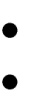 выступить с докладом на сессии;участвовать в конференции в качестве слушателя;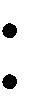 опубликовать статью или тезисы доклада;получить по почте печатный вариант сборника материалов; получить по почте сборник на CD-диске;разместить информационно-рекламные материалы в сборнике материалов конференции;размещение в гостинице Ур СЭИ (число мест ___ и дни пребывания с___по___). Просьба подтвердить приезд за 10 дней до начала конференции.